Филиал Республиканского государственного предприятия на праве хозяйственного ведения «Казгидромет» Министерства экологии и природных ресурсов РК по г.Алматы и Алматинской области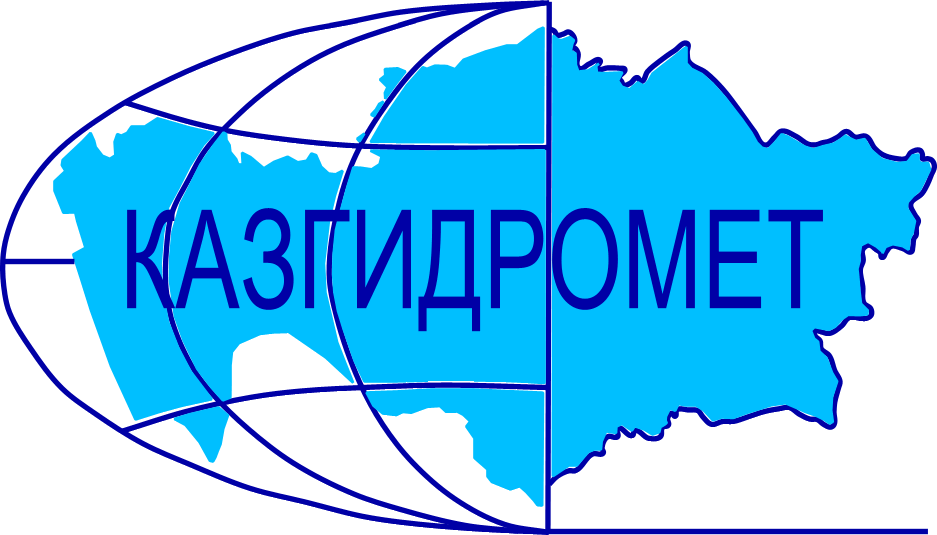 г.Алматы, проспект Абая, 32Ежедневный гидрологический бюллетень № 26Сведения о состоянии водных объектов г.Алматы и Алматинской области по данным гидрологического мониторинга на государственной сети наблюдений по состоянию на 8 час. 26 апреля 2024 годаСведения о водохранилищах Примечание: * - данные отсутствуютДиректор филиала             		                                                                           Т. КасымбекСоставил (а)/Исп.: И. АнцифероваТел.: 2067Қазақстан Республикасы Экология және табиғи ресурстар министрлігінің «Қазгидромет» шаруашылық жүргізу құқығындағы республикалық кәсіпорнының Алматы қаласы және Алматы облысы бойынша филиалыАлматы қаласы, Абай, 32 даңғылы№ 26 Күнделікті гидрологиялық бюллетень Мемлекеттік бақылау желісіндегі гидрологиялық мониторинг деректері бойынша Алматы қаласы және Алматы  облысы су нысандарының 2024 жылғы 26 сәуірдегі сағат 8-гі  жай-күйі туралы мәліметтер. Су қоймалары бойынша мәліметтер Ескерту: * - мәліметтер жоқФилиал директоры		                                                                               Т. ҚасымбекЖасады/Орын.: И. АнцифероваТел.: 2067Название гидрологического постаОпасный уровеньводы, смУровень воды, смИзменение уровня воды за сутки, ±смРасход воды, м³/секСостояние водного объектар.Иле-пристань Добын*490р.Иле-164 км выше Капшагайской ГЭС50042212462р.Иле-уроч.Капшагай5014011588р.Иле-с.Ушжарма3761911р.Иле-1 км ниже ответвления рук.Жидели328212221,6р.Иле-аул Жидели28613744,70р.Иле-протока Суминка548412223,0р.Иле-16 км ниже истока2771751610р.Иле-протока Ир256171084,0р.Киши Алматы-МС Мынжылки300река пересохлар.Киши Алматы-альпбаза «Туюксу»62654100,43р.Киши Алматы-ниже устья р.Сарысай29025811,13р.Киши Алматы-МП Медеу1361072р.Киши Алматы–г.Алматы24819552,12р.Батарейка-д/о «Просвещенец»987360,43р.Бутак-с.Бутак28726030,77р.Улкен Алматы-1,1 км выше озера Улкен Алматы32929400,23р.Улкен Алматы-2 км выше устья р.Проходной40026461,38р.Кумбел-устье1198701,81р.Проходная-устье31027211,02р.Терисбутак-устье23021410,76р.Каскелен-г.Каскелен337273-33,31р.Каскелен-устье213139-511,5р.Талгар-г.Талгар3301702р.Есик-г.Есик29418241,22р.Турген-с.Таутурген180105-65,40р.Узын Каргалы-п.Фабричный16010745,23р.Курты-Ленинский мост46126635,18р.Шилик-выше вдхр.Бартогай424322319,2р.Шилик-с.Малыбай18667316,16р.Темирлик-с.Темирлик271199-44,83р.Шарын-уроч.Сарытогай250136449,9р.Текес-с.Текес200134-410,4р.Каркара-у выхода из гор256152217,3р.Баянкол-с.Баянкол1807403,49р.Нарынкол-с.Нарынкол2501790вдхр.Капшагай-г.Капшагай11501134-5вдхр.Капшагай-МС Карашокы115011412оз.Улкен Алматы-на северном берегу1062221-14ледоставлёд потемнелНазваниеНПУНПУФактические данныеФактические данныеФактические данныеФактические данныеНазваниеУровеньводы, м БСОбъем, млн. м3Уровеньводы, м БСОбъем, млн. м3Приток, м3/сСброс,м3/сКапшагайское   вдхр.479,0018450478,8718270462588Гидрологиялық бекеттердің атауыСудың шектік деңгейі, смСу дең-гейі,смСу деңгейі-нің тәулік ішінде өзгеруі,± смСу шығыны,  м³/секМұз жағдайы және мұздың қалыңдығы, смІле өз.- Добын айлағы*490 Іле өз.- Қапшағай ГЭС 164 шқ  жоғары50042212462Іле өз.- Қапшағай шатқалы5014011588Іле өз.- Үшжарма ауылы3761911Іле өз.- Жиделі тармағынан 1 шқ төмен328212221,6Іле өз.- Жиделі ауылы28613744,70Іле өз.- Суминка саласы548412223,0Іле өз.- Жиделі тармағынан 16 шқ төмен2771751610Іле өз.- Ир сағасының тармағы 256171084,0Кіші Алматы өз.- Мыңжылқы МС300өзеннің суы тартылып қалдыКіші Алматы өз.- «Тұйықсу» альпбазасы62654100,43Кіші Алматы өз.- Сарысай өзенінің сағасынан төмен29025811,13Кіші Алматы өз.- Медеу МП1361072Кіші Алматы өз.- Алматы қаласы24819552,12Батарейка өз.- «Просвещенец» демалыс үйі987360,43Бұтақ өз.- Бұтақ ауылы28726030,77Үлкен Алматы өз.-Үлкен Алматы көлінен 1,1 шқ жоғары32929400,23Үлкен Алматы өз.- Проходная өзені сағасынан 2 шқ жоғары40026461,38Күмбел өз.- сағасы1198701,81Проходная өз.- сағасы31027211,02Терісбұтақ өз.- сағасы23021410,76Қаскелен өз.- Қаскелен қаласы337273-33,31Қаскелен өз.- сағасы213139-511,5Талғар өз.- Талғар қаласы3301702Есік өз.- Есік қаласы29418241,22Түрген өз.- Таутүрген ауылы180105-65,40Ұзын Қарғалы өз.- Фабричный ауылы16010745,23Күрті өз.- Ленин көпірі46126635,18Шелек өз.- Бартоғай су қоймасынан жоғары424322319,2Шелек өз.- Малыбай ауылы18667316,16Темірлік өз.- Темірлік ауылы271199-44,83Шарын өз.- Сарытоғай шатқалы250136449,9Текес өз.- Текес ауылы200134-410,4Қарқара өз.- таудан шығар жер256152217,3Баянкөл өз.- Баянкөл ауылы1807403,49Нарынкөл өз.- Нарынкөл ауылы2501790Қапшағай су қоймасы-Қапшағай қаласы11501134-5Қапшағай су қоймасы-Қарашоқы МС115011412Үлкен Алматы көлі-сол жағалауы1062221-14мұзқұрсаумұз қарайдыАтауы Қалыпты тірек деңгейіҚалыпты тірек деңгейіНақты деректерНақты деректерНақты деректерНақты деректерАтауы Су деңгейі,м  БЖКөлем,км3Су деңгейі,м  БЖКөлем,км3Нақты ағын,м3/сТөгім,м3/с Қапшағай су қоймасы479,0018450478,8718270462588